К чтению готов? Как определить готов ли ваш ребенок к обучению грамоте?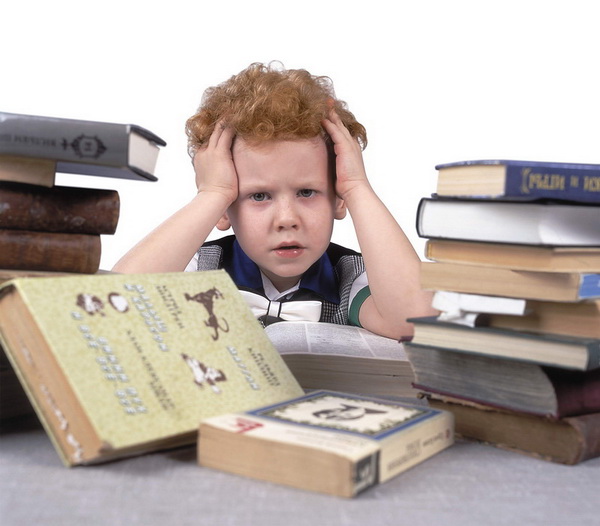 Возможно, эта анкета поможет вам это понять.·  Развитие познания:Владеет ли ребенок основными понятиями: правый-левый, большой- маленький?Способен ли к классификации предметов по разным признакам?Может ли придумать концовку незамысловатой истории?Может ли удержать в памяти и выполнить минимум три указания?· Языковое развитие:Может ли ребенок назвать и обозначить окружающие его предметы?Легко ли и полно отвечает на вопросы взрослых?Может ли объяснить для чего служат разные вещи (пылесос, утюг и др.)?Способен ли ребенок активно участвовать в разговоре?Может ли объяснить где расположены предметы ( на столе, под столом, около стола)?·  Базовый опыт:Приходилось ли ребенку бывать в другом городе, деревне, театре, музее, зоопарке?Читаете ли вы регулярно малышу или рассказываете истории, сказки?Проявляет ли ребенок повышенный интерес к чему-то, есть ли у него увлечение? ·  Слуховое развитие:Может ли ребенок рифмовать слова?В состоянии ли он различать слова, начинающиеся на разные звуки?Может ли определить наличие– отсутствие звука в слове?Может ли повторить  за взрослым несколько звуков, слов?Способен ли пересказать историю, сохранив основную мысль, последовательность действий?· Зрительные способности:Может ли различать и сравнивать схожие и несхожие формы?Различает ли буквы?Может ли заметить отсутствие предмета, если ему показать их 3, а затем 1 убрать?Способен ли разложить по порядку серию картинок?Может ли сформулировать главную мысль по картинке, проследить связи? Анализ предложенных вопросов ( чем больше положительных ответов, тем лучше) свидетельствует о степени готовности вашего ребенка к процессу обучения грамоте и овладению чтением.  Учитель – логопед МКОУ  « ООШ № 14» Усцелемова Е.В.